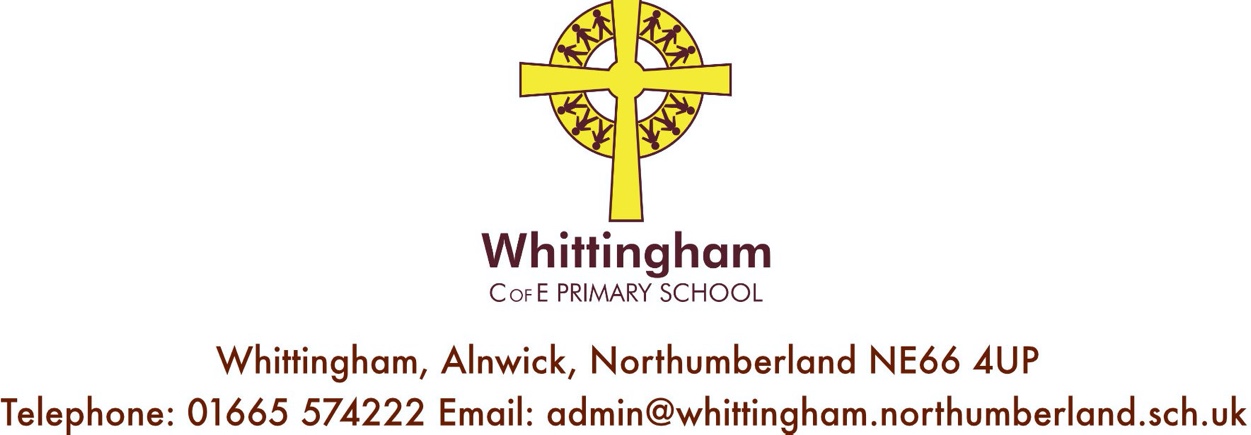 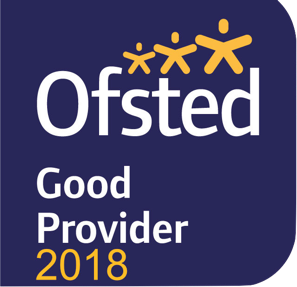 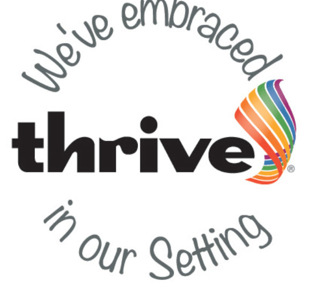 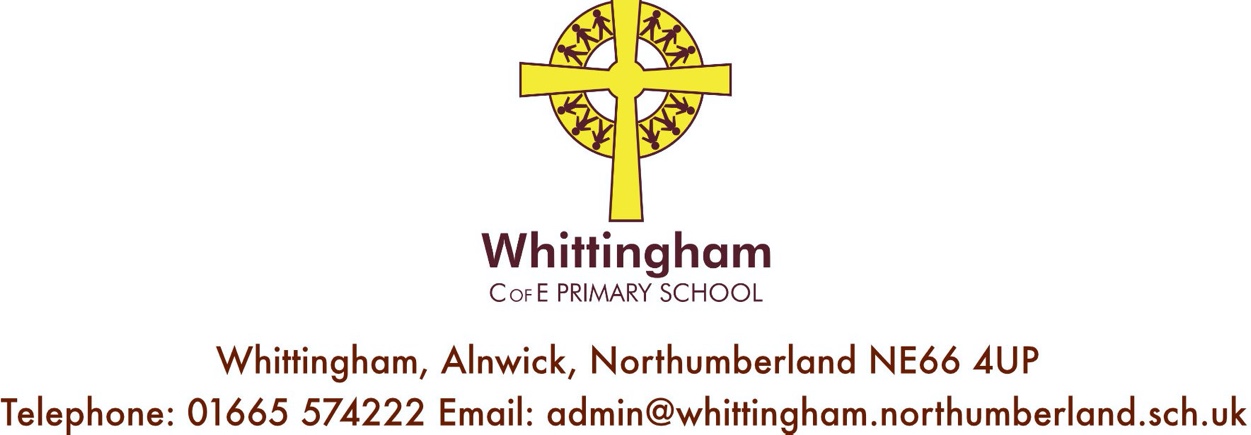 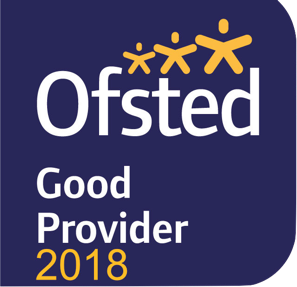 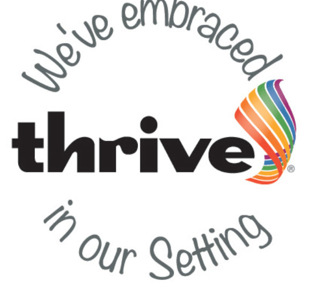 Website: www.whittinghamprimaryschool.co.ukWednesday 23rd September 2020.Beginning and end of day arrangements reminder.Dear Parents/ Carers,Thank you for supporting us to keep our school community safe by enabling staggered drop offs and pick ups.Generally, this is working extremely well. However, so that the excellent procedure we have in place continues please be reminded - Buses drop off staggered from 8.40a.m. – 8.55a.m.  8.55a.m – 9.00a.m. –- Parents/Legal Guardians drop off point for children in Reception to Year 6 who do not use school transport.Please help us to enable staff turnaround and social distancing at the school gate and PLEASE DO NOT arrive before 8.55a.m and UNTIL BUSES HAVE LEFT THE CARPARK.Ideally, one family member accompanying your child wherever possible to help us limit the amount of people at the school gate and to adhere to social distancing guidelines.Nursery Parents/Carers drop off time will be 9.00 a.m. Once again, there will be clear signage. PLEASE DO NOT ARRIVE UNTIL THE BUSES HAVE LEFT THE CARPARK and that the children who attend Reception Class to Year 6 class have entered the school grounds.Please note slight change of Nursery morning session  pick up times will be 11.50 for before 12.00. Please could this happen promptly as our staff are involved in breaktime rotas or their own lunch break from after 12.00.Afternoon session 2.50 pick up for a prompt departure before 3.00 for Community Powers and 30 hours entitlement children. If you have to pick up a child from Reception to Year 6 please stay in the designated waiting area outside Nursery until the buses have left and we are dismissing children to their parents. Please note change of time - Buses will begin to collect children in groups from 3.10 p.m. to enable us to adhere to social distancing. Please could parents of children in Reception to Year 6 therefore not come onto their allocated pick up point UNTIL BUSES HAVE LEFT THE CARPARK. This will now be  3.15p.m. pick up.Thanks again for your support,Best Wishes,Belinda Athey.